24 августа 2016 года состоялась выездная встреча с гражданами. Место проведения: г. Липецк, ул. Меркулова, д. 3524 августа 2016 года состоялась выездная встреча с гражданами по адресу:           г. Липецк, ул. Меркулова, д. 35.Участие в данной встрече приняли заместитель руководителя Государственной жилищной инспекции Липецкой области, депутаты Липецкого городского Совета депутатов, представители администрации г. Липецка.Помимо непосредственных жителей дома № 35 на встрече присутствовали и другие липчане, относящиеся к категории активных собственников.В ходе встречи обсуждались вопросы снижения платы за коммунальные ресурсы, потребленные на общедомовые нужды.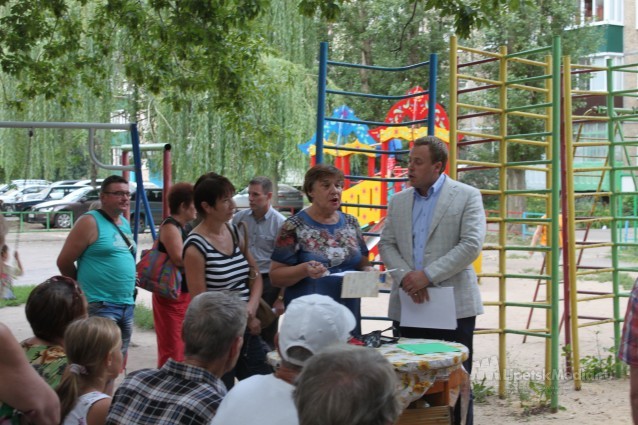 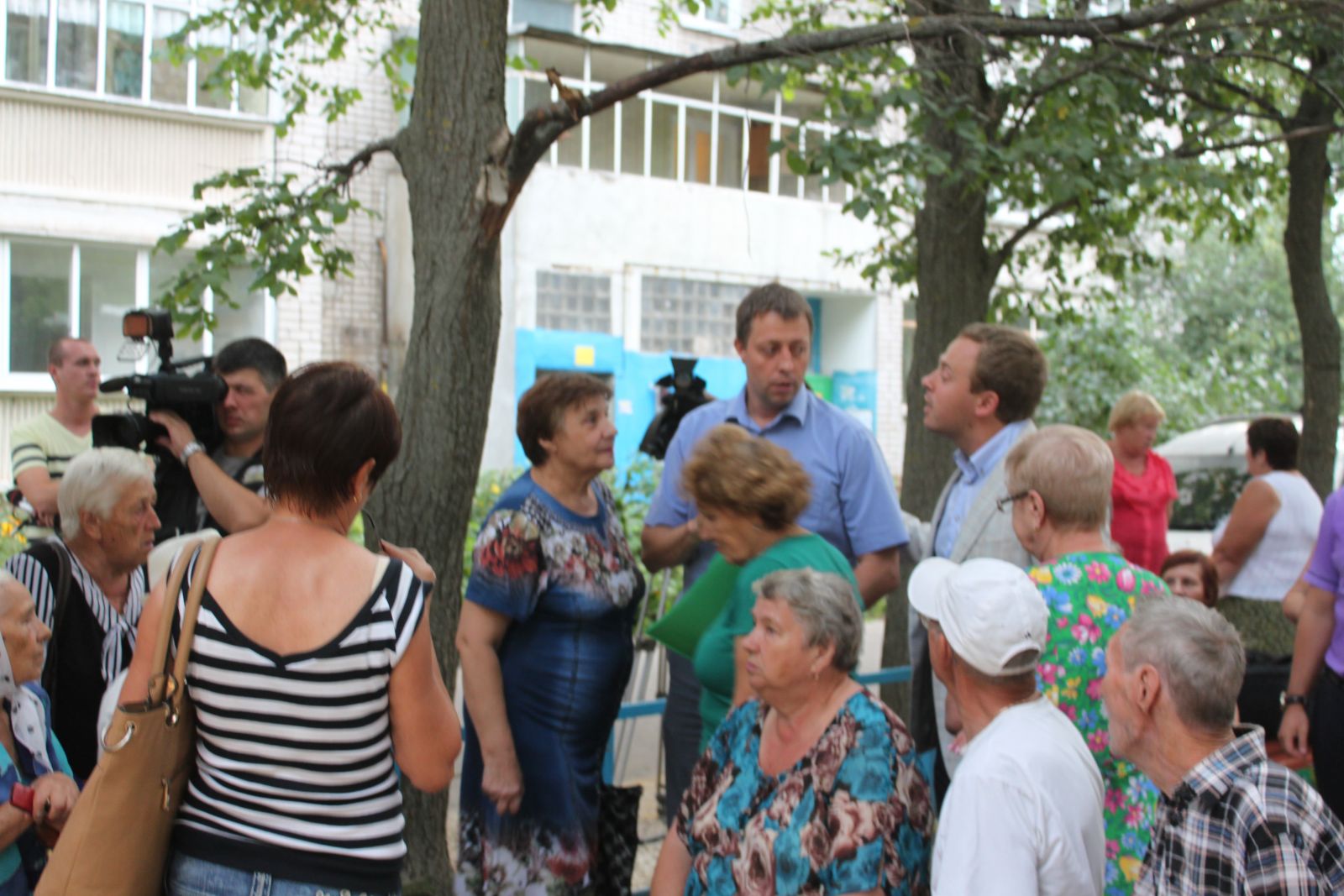 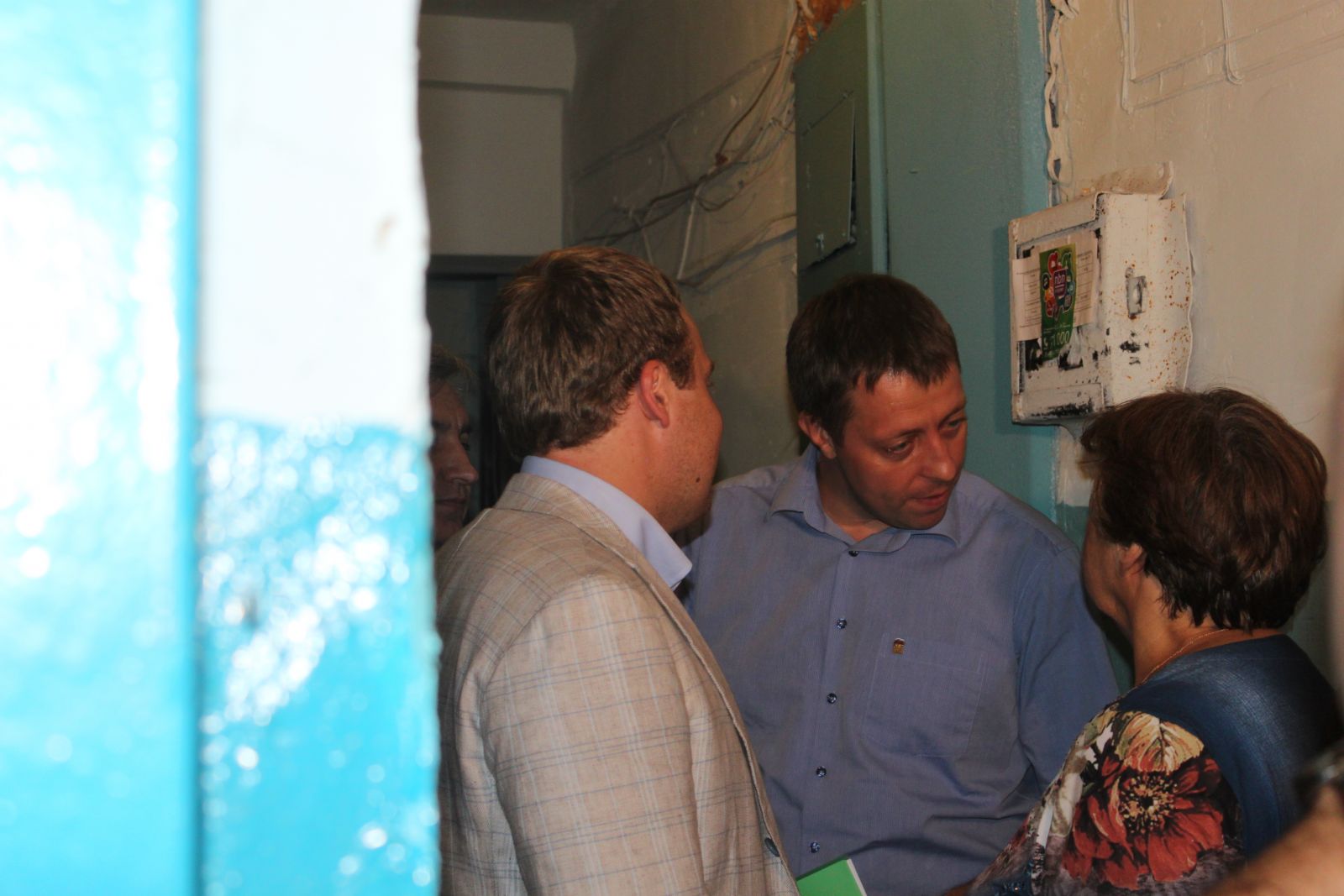 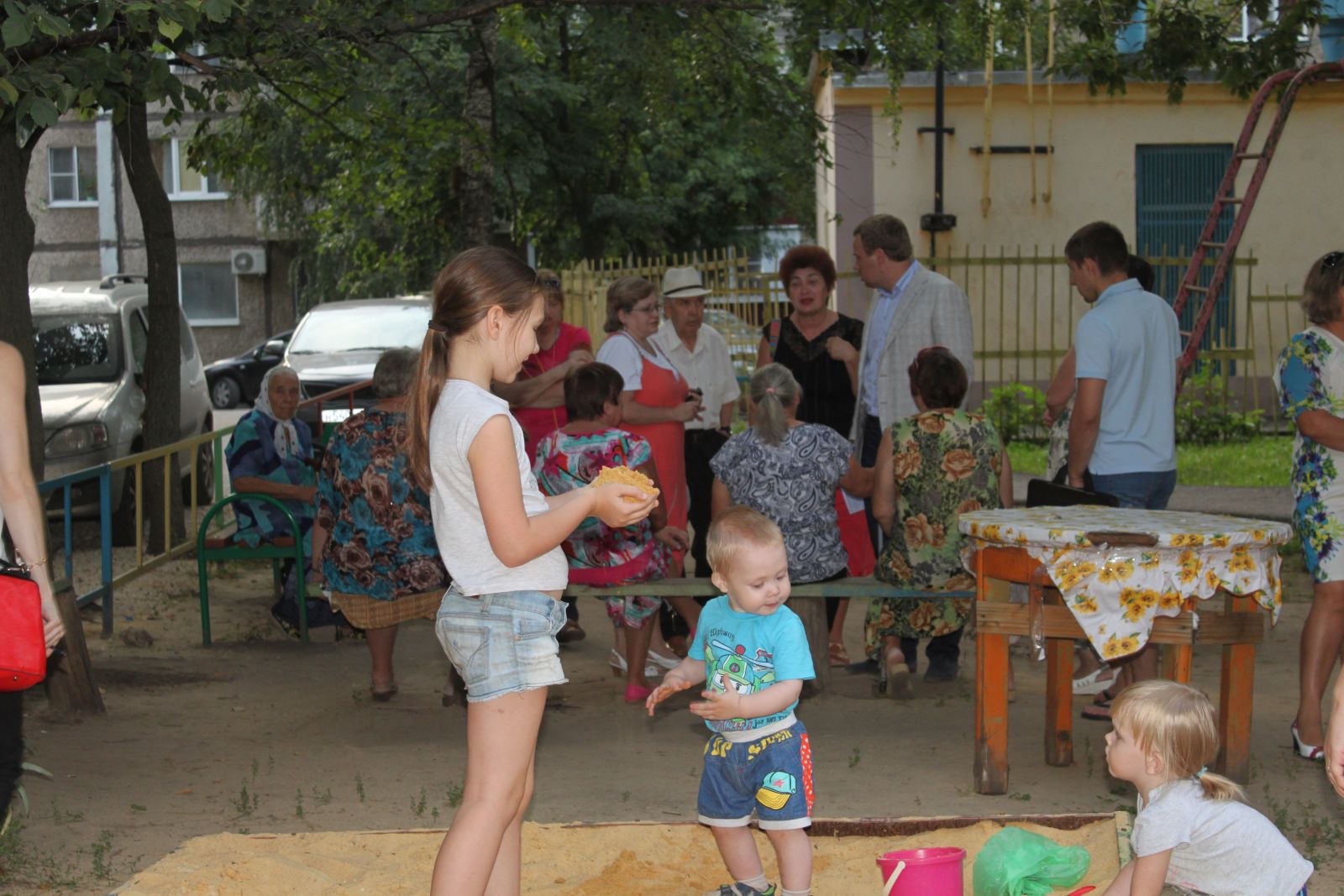 